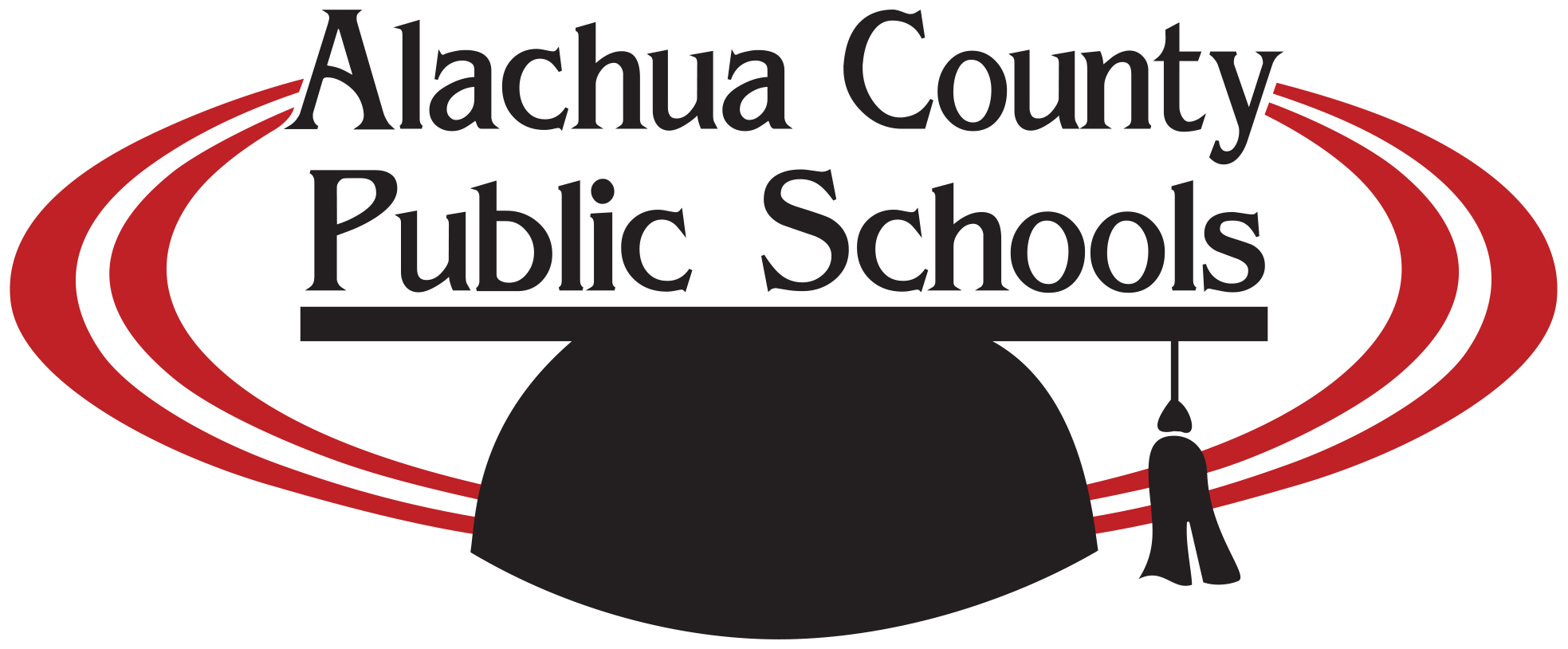 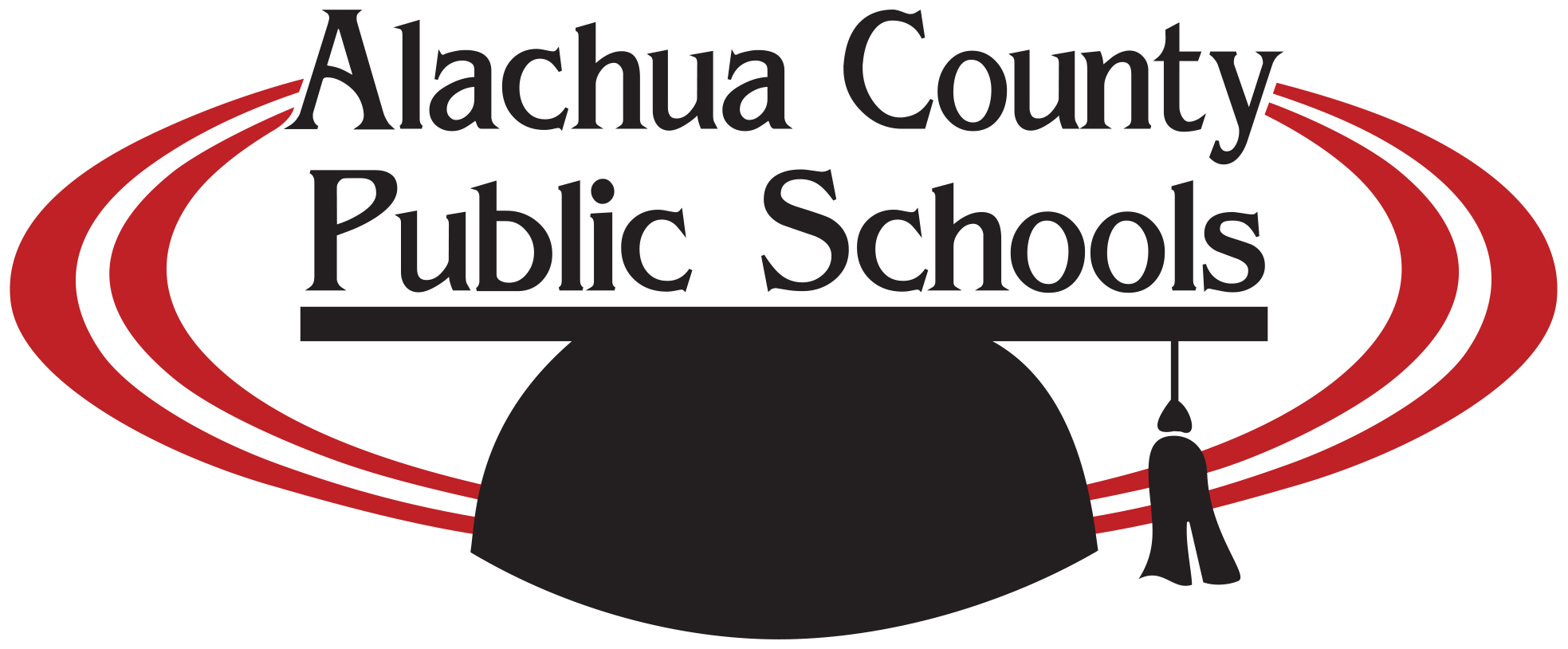 NEWS RELEASEFor more information, contact:						         For Immediate ReleaseJackie Johnson/(352) 955-7545							               May 5, 2020District cancels EDEP and Camp Crystal summer programsDue to ongoing concerns about the course of the COVID-19 epidemic, Alachua County Public Schools is cancelling both its Extended Day Enrichment and its Camp Crystal summer programs.“This was a hard decision because these programs are so popular with children and families,” said Superintendent Karen Clarke. “But the safety and well-being of students and staff has to take priority.”The district had already heard from numerous parents that they did not plan to have their children attend the programs due to concerns about the epidemic. After conferring with the Alachua County Health Department and the directors of both programs, the decision was made to cancel them for this summer.Camp Crystal will be providing refunds to families, while those who registered for EDEP may receive a refund for anything they have already paid or receive credit toward next year’s program. Staff from both programs will be reaching out to parents with more details in the next few days.No decisions have yet been made about the district’s summer school programs, which are primarily focused on elementary school children. Factors that will have to be considered include the course of the virus, guidance from the Florida Department of Education any CDC/state and local guidelines in effect.						######